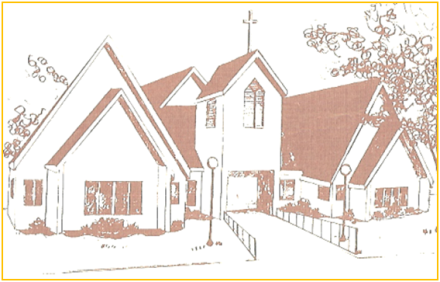 Augsburg Fortress Hymn License SBT003486/ CCLI-Copyright License # 1961276 & Streaming License #20937714Welcome to Worship this morning.  Reminder: We are videoing “live”.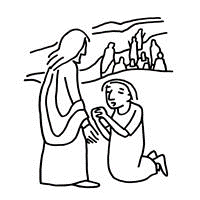 It’s a miracle! Multiple miracles! The waters of holy baptism have healed us. The body and blood of Jesus in holy communion have made us clean. We have died with Christ and been raised with him. For all this we have returned to offer thanks. From this place we are sent on our way rejoicing to share the good news.Prelude										Pat Anderson			Welcome Hymn	         		“Praise, My Soul, the God of Heaven”			Red Worship Book 8641	Praise, my soul, the God of heaven; joyfully your tribute bring.  Ransomed, healed, restored, forgiven,	evermore God's praises sing.  Alleluia! Alleluia!  Praises everlasting ring!2	God be praised for grace and favor to our forebears in distress.  God be praised, the same forever, slow to chide and swift to bless.  Alleluia! Alleluia!  Glorious is God's faithfulness!3	Frail as summer's flow'r we flourish, blows the wind and it is gone; but, as mortals rise and perish,	God endures unchanging on.  Alleluia! Alleluia!   Praise the great Eternal One!4	Angels sing in adoration, in God's presence, face to face.  Sun and moon and all creation, all who dwell in time and space.  Alleluia! Alleluia!  Praise with us the God of grace!Confession and ForgivenessL: Blessed be the holy Trinity, ☩ one God, who is eager to forgive and who loves us beyond our days.C: Amen.L: Dear friends, together let us acknowledge our failure to love this world as Jesus does.Silence is kept for reflection.L: God of mercy and forgiveness,C: we confess that sin still has a hold on us.  We have harmed your good creation.  We have failed to do justice, love kindness, and walk humbly with you.  Turn us in a new direction.  Show us the path that leads to life.  Be our refuge and strength on the journey, through Jesus Christ, our redeemer and friend.Amen.L: Beloved of God: your sins are forgiven ☩ and you are made whole.  God points the way to new life in Christ,who meets us on the road.  Journey now in God’s abiding love through the power of the Holy Spirit.  C: Amen.Kyrie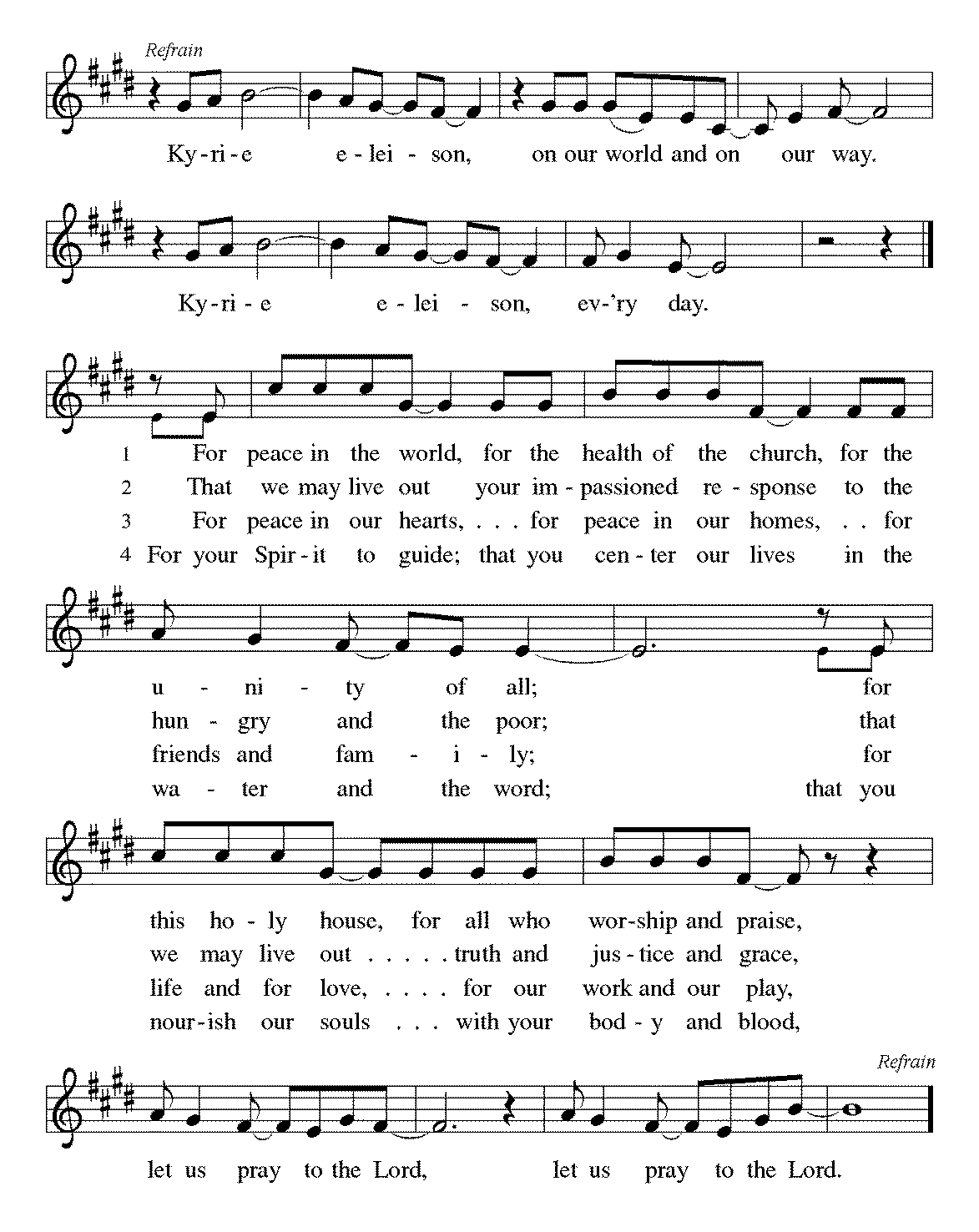 Prayer of DayC:  Almighty and most merciful God, your bountiful goodness fills all creation. Keep us safe from all that may hurt us, that, whole and well in body and spirit, we may with grateful hearts accomplish all that you would have us do, through Jesus Christ, our Savior and Lord.  Amen.Naaman, a Syrian general, suffers from leprosy. In this passage Elisha miraculously cures his illness, but only after Naaman realizes, with the help of his servants, that he also needs healing for his pride. This foreign general then acknowledges the sovereignty of the God of Israel.First Reading: 2 Kings 5: 1-3, 7-a5c1Naaman, commander of the army of the king of Aram, was a great man and in high favor with his master, because by him the Lord had given victory to Aram. The man, though a mighty warrior, suffered from leprosy. 2Now the Arameans on one of their raids had taken a young girl captive from the land of Israel, and she served Naaman’s wife. 3She said to her mistress, “If only my lord were with the prophet who is in Samaria! He would cure him of his leprosy.” 7When the king of Israel read the letter, he tore his clothes and said, “Am I God, to give death or life, that this man sends word to me to cure a man of his leprosy? Just look and see how he is trying to pick a quarrel with me.”
 8But when Elisha the man of God heard that the king of Israel had torn his clothes, he sent a message to the king, “Why have you torn your clothes? Let him come to me, that he may learn that there is a prophet in Israel.” 9So Naaman came with his horses and chariots, and halted at the entrance of Elisha’s house. 10Elisha sent a messenger to him, saying, “Go, wash in the Jordan seven times, and your flesh shall be restored and you shall be clean.” 11But Naaman became angry and went away, saying, “I thought that for me he would surely come out, and stand and call on the name of the Lord his God, and would wave his hand over the spot, and cure the leprosy! 12Are not Abana and Pharpar, the rivers of Damascus, better than all the waters of Israel? Could I not wash in them, and be clean?” He turned and went away in a rage. 13But his servants approached and said to him, “Father, if the prophet had commanded you to do something difficult, would you not have done it? How much more, when all he said to you was, ‘Wash, and be clean’?” 14So he went down and immersed himself seven times in the Jordan, according to the word of the man of God; his flesh was restored like the flesh of a young boy, and he was clean.
 15a-cThen he returned to the man of God, he and all his company; he came and stood before him and said, “Now I know that there is no God in all the earth except in Israel.”Psalm 111L: Hallelujah! I will give thanks to the Lord with my whole heart,
C: in the assembly of the upright, in the congregation.
L: Great are your works, O Lord,
C: pondered by all who de-light in them. R
L: Majesty and splendor mark your deeds,
C: and your righteousness en- dures forever.
L: You cause your wonders to be remembered;
C: you are gracious and full of compassion.
L: You give food to those who fear you,
C: remembering forev-er your covenant.
L: You have shown your people the power of your works
C: in giving them the lands of the nations. R
L: The works of your hands are faithful-ness and justice;
C: all of your pre-cepts are sure.
L: They stand fast forev-er and ever,
C: because they are done in truth and equity.
L: You sent redemption to your people and commanded your cove-nant forever;
C: holy and awesome is your name.
L: The fear of the Lord is the begin-ning of wisdom;
C: all who practice this have a good understanding. God’s praise en-dures forever. RThough Paul is chained as a prisoner, the word of God is never shackled or confined. Timothy is encouraged to proclaim that word of freedom in an honest and upright life as well as in his teaching and preaching.Second Reading: 2 Timothy 2:8-158Remember Jesus Christ, raised from the dead, a descendant of David—that is my gospel, 9for which I suffer hardship, even to the point of being chained like a criminal. But the word of God is not chained. 10Therefore I endure everything for the sake of the elect, so that they may also obtain the salvation that is in Christ Jesus, with eternal glory. 11The saying is sure: If we have died with him, we will also live with him;
 12if we endure, we will also reign with him; if we deny him, he will also deny us;
 13if we are faithless, he remains faithful—for he cannot deny himself.
 14Remind them of this, and warn them before God that they are to avoid wrangling over words, which does no good but only ruins those who are listening. 15Do your best to present yourself to God as one approved by him, a worker who has no need to be ashamed, rightly explaining the word of truth.The Holy Gospel according to St. LukeGlory to you, O Lord (Spoken)					Red Worship Book pg. 205Gospel: Luke 17:11-1911On the way to Jerusalem Jesus was going through the region between Samaria and Galilee. 12As he entered a village, ten lepers approached him. Keeping their distance, 13they called out, saying, “Jesus, Master, have mercy on us!” 14When he saw them, he said to them, “Go and show yourselves to the priests.” And as they went, they were made clean. 15Then one of them, when he saw that he was healed, turned back, praising God with a loud voice. 16He prostrated himself at Jesus’ feet and thanked him. And he was a Samaritan. 17Then Jesus asked, “Were not ten made clean? But the other nine, where are they? 18Was none of them found to return and give praise to God except this foreigner?” 19Then he said to him, “Get up and go on your way; your faith has made you well.”The Gospel of Our Lord						            Red Worship Book pg. 206C: Praise to you, O Christ. (spoken)Children’s Sermon								Elaine GaraghtySermon   									Elaine GaraghtyHymn	   	“Baptized In Water”					Red Worship Book 4561	Baptized in water, sealed by the Spirit, cleansed by the blood of Christ our king: heirs of salvation, trusting his promise, faithfully now God's praise we sing.2	Baptized in water, sealed by the Spirit, dead in the tomb with Christ our king: one with his rising, freed and forgiven, thankfully now God's praise we sing.3	Baptized in water, sealed by the Spirit, marked with the sign of Christ our king: born of the Spirit, we are God's children; joyfully now God's praise we sing.Offering/Hymn	“O Master, Let Me Walk with You” (vs. 1 & 3)		Red Worship Book 8181	O Master, let me walk with you in lowly paths of service true; tell me your secret; help me bear the strain of toil, the fret of care.3	Teach me your patience; share with me a closer, dearer company, in work that keeps faith sweet and strong,	in trust that triumphs over wrong,Offering PrayerL: Gracious God, in your great love you richly provide for our needs.  Make of these gifts a banquet of blessing,and make us ready to share with all in need; through Jesus Christ, who sets a table for all.          C: AmenPrayers of IntercessionL: In gratitude and humility, let us join together in prayer on behalf of all of God’s creation.A brief silence.L: Gracious God, we give you thanks for bishops, pastors, and deacons (church leaders may be named). Inspire leaders of the church to proclaim your mighty deeds, that your saving faith may be known to all. Hear us, O God.C: Your mercy is great.L: Majestic God, we give you thanks for land and water, seedtime and harvest. Break down boundaries we construct between ourselves and the rest of your creation. Bring renewal and restoration to places affected by pollution and deforestation. Hear us, O God.C: Your mercy is great.L: Mighty God, we give you thanks for those in our community, nation, and world who work for justice and peace. Guide those who govern to act on behalf of those marginalized by race, ethnicity, or religion. Hear us, O God.C: Your mercy is great.L: Merciful God, we give you thanks that you hear the cries of those in need. Restore to community those who are stigmatized by illness, feel rejected, or who live in isolation. Send healing to all who suffer. Hear us, O God.C: Your mercy is great.L: Faithful God, we give you thanks for the healing ministries of this congregation. Equip those who visit, care, and pray for the sick. Give insight to doctors, nurses, home health aides, and all practitioners of medical arts. Hear us, O God.C: Your mercy is great.Here other intercessions may be offered.L: Eternal God, we give you thanks for your faithful people who have gone before us to your glory. Renew our trust in your eternal promises of mercy, redemption, and new life. Hear us, O God.C: Your mercy is great.L: With grateful hearts we commend our spoken and silent prayers to you, O God; through Jesus Christ, our Lord.C: Amen.The Lord’s Prayer								Red Worship Book pg. 208Blessing L: God, who gives life to all things and frees us from despair, bless you with truth and peace.  And may the holy Trinity, ☩ one God, guide you always in faith, hope, and love.			C: Amen.Hymn       		“Baptized and Set Free”					Red Worship Book 4531	We are people created, chosen by God.  Then we're washed, ever gently, in mercy and love.  Sin has power no more.   Jesus opened the door to a fountain bringing healing, and wholeness and more.2	We are fed and we're nourished, filled and refreshed.  Then our hunger returns and again we are blessed.  For whatever the need, God is greater indeed: endless ocean, always deeper than all of our need.3	We are nourished by water, all living things, and by life that the Spirit abundantly brings.  As we journey toward home, may your presence be known: precious river, ever-flowing, now carry us home.4	Now with praise and thanksgiving, we join the song.  All are welcome! We gather to sing loud and strong.	Not enslaved, but set free!   From now on, all will be one in Jesus, one in water, baptized and set free!Dismissal				Go in peace, with Christ beside you.				Thanks be to God.	the worship is ended … let the service begin….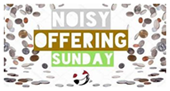 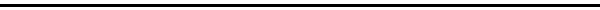 **The Noisy offering for this month is for  Blessing Box, there will be a bowl as you exit the church.Next Week’s Readings and PsalmFirst Reading						Second ReadingGenesis 32:22-31					2 Timothy 3:14--4:5Psalm							GospelPsalm 121						Luke 18:1-8Prayer Concerns and Sympathy ~ Bradley Fairbanks, Leigha Ness, Kathy Thompson, Judy Smith, Lana Jensen, Wally Guptill, Karen Johnson (mother of Jamie and Amy Johnson), Marie Sigler (niece of Virgil and Joyce Seegebarth), Yvonne Guptill, Drew (Mindy’s brother), Marsha Skoog (friend of Patty Sweeny) and Alysa McFadden (daughter of Robert and Pat Anderson).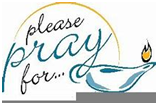 Care facility member ~Dorothy Svendsen.For Health Care Workers, Firefighters, EMT’s, those who serve to protect Policemen and women and military.For world peace.  For our companion synods.For our missionaries: Jacqueline and Patrick BenckeAnnouncements/CalendarSun. 8:30 am Coffee Fellowship; 9:30 am Worship with Elaine Garaghty preaching.  Mon. 9 am Library; 5 pm Women’s Romans Bible Study.Tues.  9 am Kettle River Pastor’s mtg. at First Lutheran Church; 9:30 am Women’s Bible Study.Wed.   5-6:30 pm FiA; 5-7 pm Confirmation; 6:30 pm Worship Service/HC; 7-8 pm Youth Group.Thurs. 8 am Men’s Text Stud; 9 am Quilting; 10 am Make food for Kettle River Gathering.Sat.    9 am Kettle River WELCA Fall Gathering; 10 am meet at Church for Feed My Starving Children and Valley Fair and arrive back at around 11 pm;1 pm Pastor Graveside; 8 pm AA mtg.Sun. 8:30 am Coffee Fellowship with Blood Pressure checks; 9:30 am First Word Worship/HC/Church Council.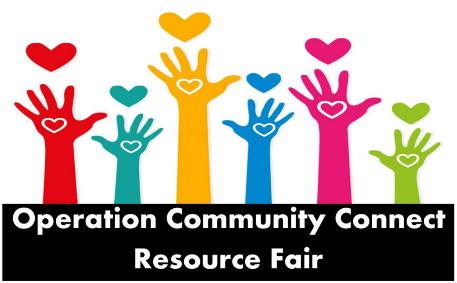 TUESDAY, OCTOBER 11TH10 AM-2 PMHINCKLEY COMMUNITY CENTERCoat Drive, veteran’s Services, Housing Childcare, Education,  Senior Services, Food Access, Mental Health Services, Disability, Services, Warrant Resolution and much more!  Free lunch and childcare available.  Everyone is welcome!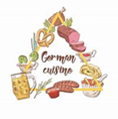 German FestFriday, October 14th from 5-7 pm.St. Paul’s Lutheran Church, Hinckley(See flyer on bulletin board across from restrooms)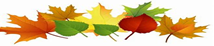 KETTLE RIVER FALL GATHERINGSaturday, October 15-First Lutheran ChurchTheme: “A Time for Everything Under the Heaven.”Registration 9-9:30 am - Donation is $10See flyer on bulletin board for more info.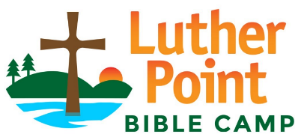 Join us October 16th at camp for this free Fall Fun event!!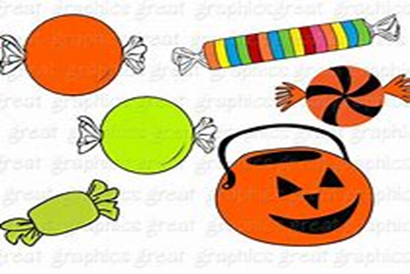 